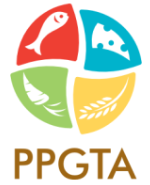 Defesa de Dissertação de Mestrado - PPGTADefesa de Dissertação intitulado: “Estudo químico, atividades Biológicas e aplicação de óleos essenciais por impregnação a vácuo em goiaba minimamente processada.”, do discente do Programa de Pós-Graduação em Tecnologia Agroalimentar, Weysser Felipe Cândido de Souza, a se realizar no dia 14 de fevereiro de 2019, às 14h00, na sala de aula do PPGTA, do Centro de Ciências Humanas, Sociais e Agrárias, da Universidade Federal da Paraíba.Defesa de Dissertação intitulado: “Desenvolvimento e aplicação de extrato de Spondias mombin L. para manutenção da qualidade de hambúrguer de frango pronto para o consumo”, do discente do Programa de Pós-Graduação em Tecnologia Agroalimentar, Deocleciano Cassiano de Santana Neto, a se realizar no dia 18 de fevereiro de 2018, às 09h30, na sala de aula do PPGTA, do Centro de Ciências Humanas, Sociais e Agrárias, da Universidade Federal da Paraíba.Defesa de Dissertação intitulado: “Composição dos ácidos graxos dos lipídios de tambaqui (Colossoma macropomum), peixe nativo da Amazônia”, da discente do Programa de Pós-Graduação em Tecnologia Agroalimentar, Tatiana Soares dos Santos, a se realizar no dia 25 de fevereiro de 2018, às 14h00, na sala de aula do PPGTA, do Centro de Ciências Humanas, Sociais e Agrárias, da Universidade Federal da Paraíba.Prof. Dr. Sthelio Braga da FonsecaExaminadoresProf. Dr. Laesio Pereira Martins (presidente)Prof.ª Dr.ª Josana Pereira de Souza                 Prof.ª Dr.ª Rosana Sousa da SilvaExaminadoresProf. Dr. Fábio Anderson Pereira da Silva (Presidente)Prof.ª Dr.ª Íris Braz da SilvaProf. Dr. Bruno Raniere Lins de Albuquerque MeirelesExaminadoresProf. Dr. Neiva Maria de Almeida (Presidente)Prof. Dr. Alison Bruno Borges de Sousa              